Первенство Республики  Татарстанпо волейболу среди девушек  2002-2003 г.р.(Группа «Б»)      г. Мамадыш                                                        12-15.04. 2018г.Предварительные игры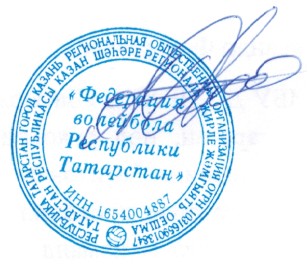 Первенство Республики  Татарстанпо волейболу среди девушек  2002-2003 г.р.(Группа «Б»)      г. Мамадыш                                                        12-15.04. 2018г.Финальный этапПодгруппа « D»1234ВПмячиО М1Кукморский2:02:12:030612Актанышский0:20:20:203343Алексеевский1:22:02:021524Нурлат0:22:00:21243         Гл.судья А.И.Овощников1/41/41/4       1/23-финал1АСарманово  2Сарманово  22СБуинск         0Буинск         0Сарманово2:1Сарманово1DКукмор        2Кукмор        2КукморКукмор           2:12BЕлабуга        1Елабуга        1               2:0Сарман1С1СТюлячи      22А2ААтня           0ТюлячиТюлячи0:2Мамадыш1B1BМамадыш   2Мамадыш2D2DАлексеевск 0         Гл.судья А.И.Овощников